 危機護理中心徵稅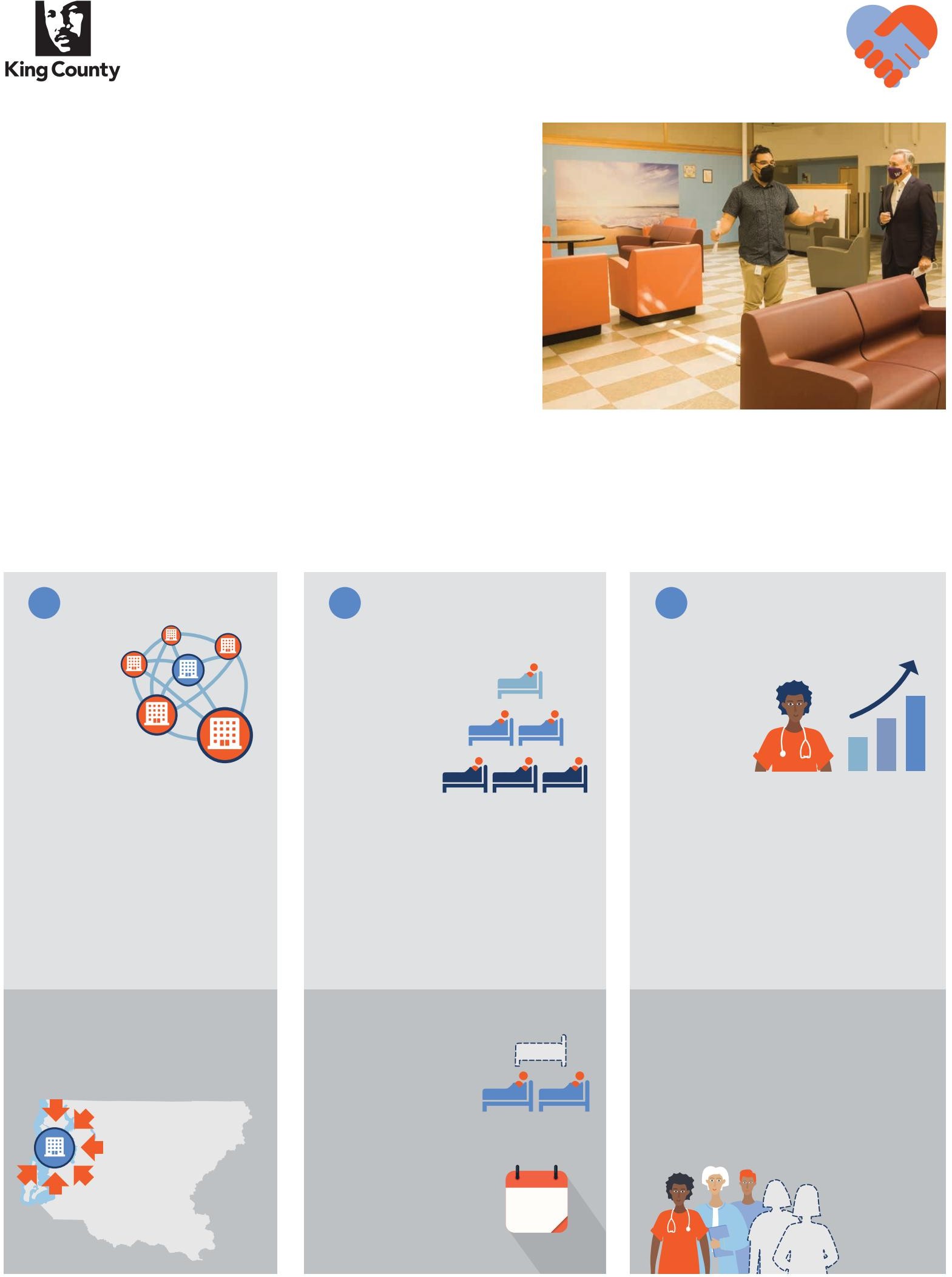 旨在將行爲健康危機處理系統連貫起來， 使其更有效、更公平和更容易獲得，讓金縣的每個人都能安泰興旺。金縣現正開拓一條道路，通往實現創建危機護理中心的區域網絡，保留和增加住院治療床位，並為創建具有穩健的行為健康的勞動力作投資。這些努力將提高公眾的福祉和安全，並為家庭、急救人員和危機應對團隊提供可以將人送往比監獄和急診室更好的收容場所。 什麽是危機護理中心稅？由金縣執行長 Constantine 在有廣泛基礎的行為健康聯盟的支持下開發的行為健康計劃，將實現三個目標：  1.	2.	3.創建五個新的區域危機護理中心：這些中心分佈在全縣各地，供人們直接前來，根據需要也提供短期停留的可能性，幫助有需要的人穩定下來。其中一個中心專門為青少年服務。保護和恢復嚴重損失的住院治療床位：2018 年，金縣共有355 張床位可為有心理健康住院需求的人提供社區住宿護理。今天，只有 244 張床位可用。擴大行為健康勞動力管道： 該提案將通過學徒計劃和高等教育機會、資格認證、培訓和全方位支持來創建職業道路。它還將投資危機護理中心員工的公平工資。  現時	現時	現時我們縣每 230 萬人才有一所46 個床位的危機中心近年來我們的住院治療床位損失了三分之一截至 2022 年 7 月，人們平均要等待44天才能獲得心理健	康住院床位。歷史性勞動力短缺2021 年金縣對金縣綜合護理網絡成員組織的一項調查發現，社區行為健康機構的職位空缺至少是 2019 年的兩倍。為什麼我們需要這項徵稅？ 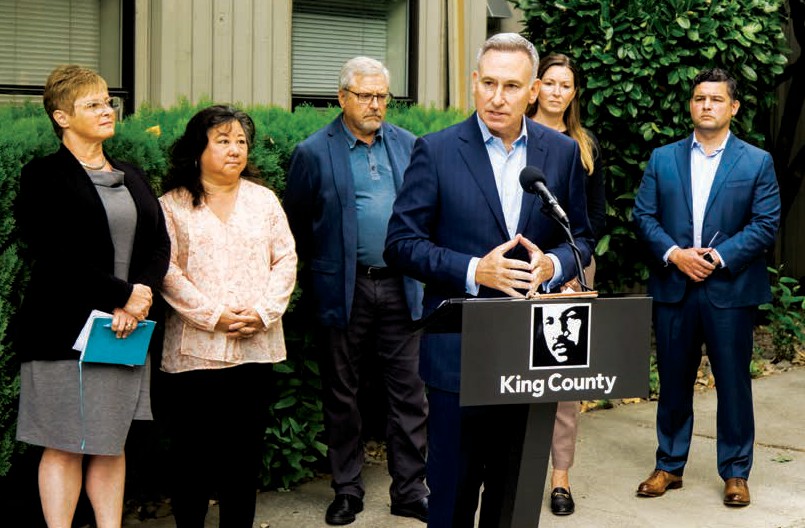 目前，金縣沒有不需預約的行為健康緊急護理中心。整個縣只有一個擁有 46 個床位的行為健康危機中心在運作。本地區唯一的一所自願性危機中心資源，位於西雅圖市的 DESC Crisis  Solutions Center （危機解決中心），由於容量有限， 需要有急救人員、醫院、指定的危機響應人員或移動響應團隊的轉介才能使用服務。 2021 年，金縣醫院和急診室有 900 多人因沒有可用床位而需要等待兩天或更長時間。在我們地區，需要行為健康支持性住房單元或精神病住院治療床位的人發現，服務提供商的床位在月中就滿了。截至   2022 年 7 月，人們平均要等待 44 天才能獲得心理健康住院床位。  在過去幾年中，本縣失去了三分之一的住院治療床位。金縣最近購買了 Cascade Hall，保留了 64 張床位和金縣大約 25% 的心理健康住院治療床位。 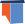 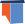 金縣居民的成本徵稅將按每 1,000 美元的評估價值徵收 14.5 美分，估計到 2024 年，對於中位價位 694,000 美元的房屋，每年的成本約為 121 美元。九年的總收入（2024‑32）估計為 12.5 億美元，允許徵費增長係數為 1%。時間線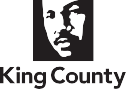 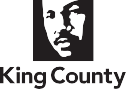 2022年2023年	2024年